RASHTRIYA METAL INDUSTRIES LIMITED, INDIA, ESTABLISHED IN 1947, IS ONE OF THE LEADING PRODUCER OF CUPS IN VARIOUS CALIBERS- 9 MM, 10 MM, 0.223 (5.56 MM), 0.338, 44 MAG, 7.62 MM, 12.7 MM( 0.50 CAL) AND OTHER CALIBERS WHICH ARE SUPPLIED TO SMALL ARM AMMUNITION COMPANIES WORLD WIDE. OUR COMPANY IS A MAJOR PRODUCER OF COLD ROLLED STRIPS IN A WIDE RANGE OF COPPER AND BRASS. WITH A WELL EQUIPPED LABORATORY, AN INDEPENDENT QUALITY ASSURANCE SYSTEM, CAREFULLY STRUCTURED SYSTEM OF FREQUENT CHECKS AND STATISTICALLY DETERMINED CONTROL TOLERANCES, WE ENSURE THAT CUSTOMER REQUIREMENTS ARE FULLY MET. WE ARE AN ISO 9001, 14001, 18001 CERTIFIED COMPANY.www.rashtriyametal.com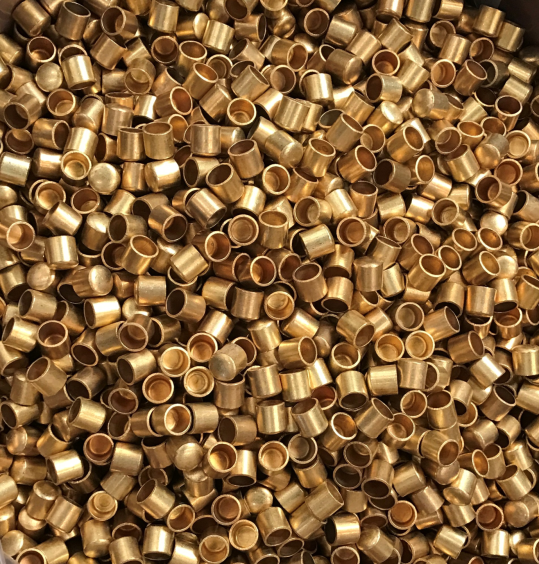 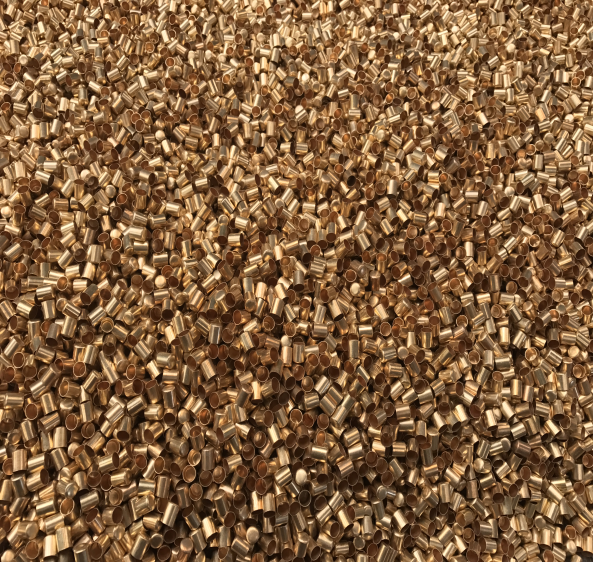 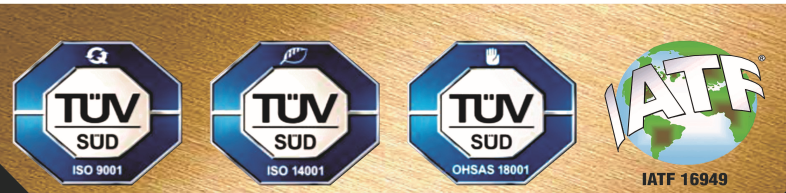 